Create-a-Game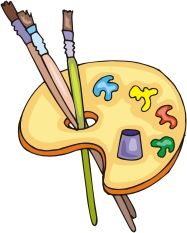 Your group (3-4) will develop and teach an individual or dual game to the class that incorporates the following elements:NameObjectiveUse of at least one manipulative skill Throwing, catching, kicking/punting, striking, trapping, dribbling (hands & feet), and volleying2 different offensive strategiesA scoring systemA penalty systemBe creative with your game! There is no right or wrong way to create a game as long as it is appropriate for a school setting. The game must be capable of being played in class with the equipment provided. If the P.E. department doesn’t have the equipment necessary to play your game then you may bring in equipment from home to use in class. You must use a visual aid to teach the rules of the game to the class. Your visual can be in the form of a poster, PowerPoint, QuickTime video, etc.  You must run your idea for a visual aid by me before starting. Your visual will be graded on creativity and clarity. Have fun with it!Students that aren’t in your group will be encouraged to ask clarifying questions during your presentation to clear up any confusion about the rules or purpose of the game. The class will provide feedback at the end of the presentation on the effectiveness of your instructions and overall quality of the presentation.   After you clearly explain the game in detail, you will demonstrate how the game is played in front of the class. You may use volunteers from the class to participate in the game. After all the groups are finished presenting, the class will vote for a game they thought looked most enjoyable and then play it as a class. The project consists of 3 parts:1. Creating a game that incorporates all the required elements. 2. Designing a creative and effective visual aid to teach the class the rules.3. Demonstrating how the game is played in front of the class. Rubric4Game incorporates all required elements, visual aid is creative and informative, presentation and demonstration of game is organized and well thought out, presenters are enthusiastic and confident.  3Game incorporates all required elements, includes visual aid, presentation and demonstration of game is fairly organized, presenters show moments of enthusiasm and confidence. 2Game is missing a required element, includes visual aid, group appears somewhat unprepared for presentation and demonstration of game, presenters may be lacking confidence or enthusiasm. 1Game is missing multiple required elements, visual aid is poorly created, group appears disorganized and under prepared, 